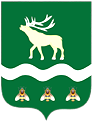 Российская Федерация Приморский крайДУМА ЯКОВЛЕВСКОГО МУНИЦИПАЛЬНОГО ОКРУГАПРИМОРСКОГО КРАЯРЕШЕНИЕ27 февраля 2024 года                   с. Яковлевка                               № 252 - НПАО  Положении  о порядке сообщения лицом, замещающим должность муниципальной службы в органах местного самоуправления Яковлевского муниципального округа, о невозможности по объективным причинам представить сведения о доходах, об имуществе и обязательствах имущественного характера своих супруги (супруга) и несовершеннолетних детейВ соответствии с подпунктом «б» пункта 15 Положения о комиссии по соблюдению требований к служебному поведению муниципальных служащих органов местного самоуправления Яковлевского муниципального округа и урегулированию конфликта интересов, утвержденного решением Думы Яковлевского муниципального округа от  18.07.2023 № 54 - НПА, Дума Яковлевского муниципального округаРЕШИЛА:1. Утвердить Положение о порядке сообщения лицом, замещающим должность муниципальной службы в органах местного самоуправления Яковлевского муниципального округа, о невозможности по объективным причинам представить сведения о доходах, об имуществе и обязательствах имущественного характера своих супруги (супруга) и несовершеннолетних детей (прилагается).2. Признать утратившим силу решение Думы Яковлевского муниципального района от 25.02.2016 № 382 - НПА «О  Положении  о порядке сообщения лицом, замещающим должность муниципальной службы в Думе Яковлевского муниципального района, о невозможности по объективным причинам представить сведения о доходах, об имуществе и обязательствах имущественного характера своих супруги (супруга) и несовершеннолетних детей».3. Настоящее решение вступает в силу после его официального опубликования.4. Опубликовать настоящее решение в газете «Сельский труженик» и разместить на официальном сайте Яковлевского муниципального округа в информационно-телекоммуникационной сети «Интернет».Председатель Думы Яковлевского муниципального округа                                                              Е.А. ЖивотягинГлава Яковлевского муниципального округа                                                               А.А. КоренчукПриложение УТВЕРЖДЕНОрешением Думы Яковлевского муниципального округа
от  27.02.2024 № 252  - НПАПоложение
о порядке сообщения лицом, замещающим должность муниципальной службы в органах местного самоуправления Яковлевского муниципального округа, о невозможности по объективным причинам представить сведения о доходах, об имуществе и обязательствах имущественного характера своих супруги (супруга) и несовершеннолетних детей1. Настоящим Положением определяется порядок сообщения лицом, замещающим должность муниципальной службы в органах местного самоуправления Яковлевского муниципального округа, включенную в Перечень должностей муниципальной службы, утвержденный решением Думы Яковлевского муниципального округа от 19.12.2023 № 190 – НПА  (далее - лицо, замещающее должность муниципальной службы),  о невозможности по объективным причинам представить сведения о доходах, об имуществе и обязательствах имущественного характера своих супруги (супруга) и несовершеннолетних детей.2. Лицо, замещающее должность муниципальной службы, в случае невозможности по объективным причинам представить сведения о доходах, об имуществе и обязательствах имущественного характера своих супруги (супруга) и несовершеннолетних детей сообщает об этом в  подразделение кадровой службы по профилактике коррупционных и иных правонарушений (должностному лицу кадровой службы, ответственному за работу по профилактике коррупционных и иных правонарушений) органа местного самоуправления Яковлевского муниципального округа, в котором муниципальный служащий замещает должность муниципальной службы  (далее - кадровая служба).3. Сообщение оформляется в письменной форме в виде заявления о  невозможности по объективным причинам представить сведения о доходах, об имуществе и обязательствах имущественного характера своих супруги (супруга) и несовершеннолетних детей (далее - заявление), составленное по форме согласно приложению 1 к настоящему Положению.К заявлению прилагаются все имеющиеся у лица, замещающего должность муниципальной службы, документы, подтверждающие объективность причин непредставления сведений о доходах, об имуществе и обязательствах имущественного характера супруги (супруга) и несовершеннолетних детей.Заявление должно быть направлено лично либо посредством почтовой связи до истечения срока, установленного для представления сведений о доходах, об имуществе и обязательствах имущественного характера.4. Заявление в день его поступления регистрируется должностным лицом кадровой службы в журнале учета заявлений, который ведется по форме согласно приложению 2 к настоящему Положению. 5. О поступившем заявлении незамедлительно уведомляется представитель нанимателя (работодатель) лица, замещающего должность муниципальной службы.6. Должностное лицо кадровой службы не позднее следующего рабочего дня со дня поступления передает заявление с прилагаемыми документами председателю комиссии по соблюдению требований к служебному поведению муниципальных служащих органов местного самоуправления Яковлевского муниципального округа и урегулированию конфликта интересов для организации подготовки к заседанию комиссии.7.  Рассмотрение заявления и принятие по нему решения осуществляется в порядке, установленном Положением о комиссии по соблюдению требований к служебному поведению муниципальных служащих органов местного самоуправления Яковлевского муниципального округа и урегулированию конфликта интересов, утвержденным решением Думы Яковлевского муниципального округа от  18.07.2023 № 54 – НПА.Приложение 1к Положению о порядке сообщения лицом, замещающим должность муниципальной службы в органах местного самоуправления Яковлевского муниципального округа, о невозможности по объективным причинам представить сведения о доходах, об имуществе и обязательствах имущественного характера своих супруги (супруга) и несовершеннолетних детейФорма_____________________________________________(должность представителя нанимателя)______________________________________________(наименование органа местного самоуправления)______________________________________________(фамилия, инициалы  представителя нанимателя)от _______________________________(должность муниципального служащего)   ________________________________(фамилия, имя, отчество)ЗАЯВЛЕНИЕо невозможности по объективным причинам представить сведения о доходах, об имуществе и обязательствах имущественного характера    Я, ______________________________________________________, замещающий(ая)должность _________________________________________________________________(наименование должности)в ________________________________________________________________________,(орган местного самоуправления)сообщаю, что не имею возможности представить следующие сведения:___________________________________________________________________________(указать, какие)___________________________________________________________________________супруги (супруга)/несовершеннолетних детей ___________________________________________________________________________________________________________(Ф.И.О. супруги (супруга)/несовершеннолетних детей)по объективным причинам: _____________________________________________________________________________________________________________________________(указать, каким)___________________________________________________________________________что подтверждается ________________________________________________________(обоснование объективности причин)______________________________________________________________________________________________________________________________________________________Приложение: (документы, подтверждающие объективность причин непредставлениясведений) Намереваюсь (не намереваюсь)  лично  присутствовать  на заседании комиссии по соблюдению требований к служебному поведению муниципальных служащих органов местного самоуправления Яковлевского муниципального округа и урегулированию конфликта интересов при рассмотрении настоящего заявления (нужное подчеркнуть).________________                       ________________________________      (дата)                                      (подпись, фамилия и инициалы)Приложение 2к Положению о порядке сообщения лицом, замещающим должность муниципальной службы в органах местного самоуправления Яковлевского муниципального округа, о невозможности по объективным причинам представить сведения о доходах, об имуществе и обязательствах имущественного характера своих супруги (супруга) и несовершеннолетних детейФормаЖурналучета заявлений муниципальных служащих ______________________________________________________________(наименование органа местного самоуправления)о невозможности по объективным причинам представить сведения о доходах, об имуществе и обязательствах имущественного характера супруги(супруга) и несовершеннолетних детейРегистрационный номер заявленияДатарегистрациизаявления Сведения о муниципальном служащем, подавшем заявление Сведения о муниципальном служащем, подавшем заявлениеФамилия, имя, отчество и статус лица, в отношении которого невозможно представить сведения о доходах, расходах, об имуществе и обязательствах имущественного характераПричины невозможности представить сведения о доходах, расходах, об имуществе и обязательствах имущественного характераФамилия, имя, отчество,подпись должностного лица, сделавшего запись в журналеРегистрационный номер заявленияДатарегистрациизаявленияфамилия, имя, отчество замещаемая должностьФамилия, имя, отчество и статус лица, в отношении которого невозможно представить сведения о доходах, расходах, об имуществе и обязательствах имущественного характераПричины невозможности представить сведения о доходах, расходах, об имуществе и обязательствах имущественного характераФамилия, имя, отчество,подпись должностного лица, сделавшего запись в журнале1234567